TRIBUNAL FEDERAL DE JUSTICIA ADMINISTRATIVA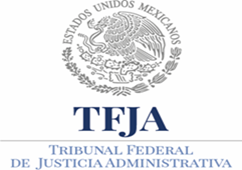 COORDINACIÓN DE OFICIALÍA DE PARTES COMÚNSALAS REGIONALES METROPOLITANAS“SISTEMA DE CONTRASEÑAS PARA RECEPCION DE PROMOCIONES”HORA: ____________FECHA: ______________No. CONSECUTIVO: _________________ACTOR: __________________________________________________________TIPO DE PROMOCION: (MARCAR CON UNA X)DEMANDA  (    )ESCRITO    (    )OFICIO        (    )OTROS.       (    )LOS SIGUIENTES DATOS DEBEN SER LLENADOS EXCLUSIVAMENTE POR PERSONAL DE OFICIALIA DE PARTESFECHA DE REGRESO PARA SU ATENCION:HORA: ________________________FECHA: _______________________ATENDIO:____________________________________________________________________________F I R M ANOTA: ESTE FORMATO DEBERA SER ENTREGADO JUNTO CON EL DOCUMENTO A PRESENTAR. EN LA FECHA Y HORA INDICADA.  SOLAMENTE AMPARA UNA PROMOCION. NO TENDRA VALOR SI SE ENCUENTRA ALTERADO EN ALGUNA DE SUS PARTES.